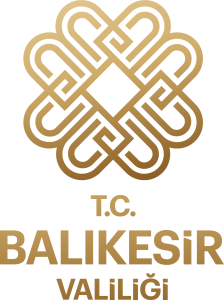 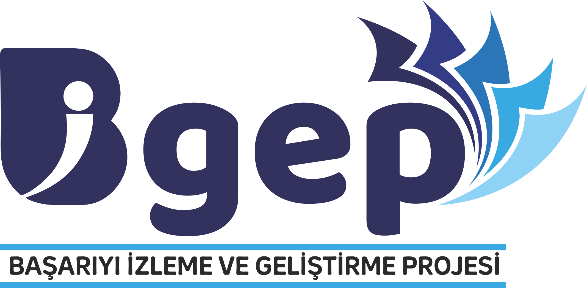 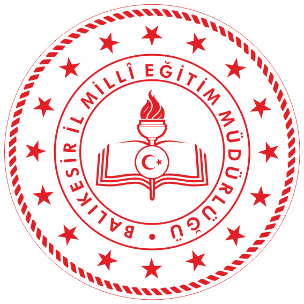 2022-2023 EĞİTİM ÖĞRETİM YILI BAŞARIYI İZLEME VE GELİŞTİRME PROJESİ (BİGEP)İYİ UYGULAMA ÖRNEKLERİ BAŞVURU FORMU2022-2023 EĞİTİM ÖĞRETİM YILI BAŞARIYI İZLEME VE GELİŞTİRME PROJESİ (BİGEP)İYİ UYGULAMA ÖRNEKLERİ BAŞVURU FORMU2022-2023 EĞİTİM ÖĞRETİM YILI BAŞARIYI İZLEME VE GELİŞTİRME PROJESİ (BİGEP)İYİ UYGULAMA ÖRNEKLERİ BAŞVURU FORMU2022-2023 EĞİTİM ÖĞRETİM YILI BAŞARIYI İZLEME VE GELİŞTİRME PROJESİ (BİGEP)İYİ UYGULAMA ÖRNEKLERİ BAŞVURU FORMU2022-2023 EĞİTİM ÖĞRETİM YILI BAŞARIYI İZLEME VE GELİŞTİRME PROJESİ (BİGEP)İYİ UYGULAMA ÖRNEKLERİ BAŞVURU FORMU2022-2023 EĞİTİM ÖĞRETİM YILI BAŞARIYI İZLEME VE GELİŞTİRME PROJESİ (BİGEP)İYİ UYGULAMA ÖRNEKLERİ BAŞVURU FORMU2022-2023 EĞİTİM ÖĞRETİM YILI BAŞARIYI İZLEME VE GELİŞTİRME PROJESİ (BİGEP)İYİ UYGULAMA ÖRNEKLERİ BAŞVURU FORMU2022-2023 EĞİTİM ÖĞRETİM YILI BAŞARIYI İZLEME VE GELİŞTİRME PROJESİ (BİGEP)İYİ UYGULAMA ÖRNEKLERİ BAŞVURU FORMUBaşvuru BilgileriBaşvuru BilgileriBaşvuru BilgileriBaşvuru BilgileriBaşvuru BilgileriBaşvuru BilgileriBaşvuru BilgileriBaşvuru BilgileriİlçeİlçeEDREMİTEDREMİTEDREMİTEDREMİTEDREMİTEDREMİTOkul/ KurumOkul/ KurumNİLÜFER HATUN ANAOKULU/MİLLİ EĞİTİM BAKANLIĞINİLÜFER HATUN ANAOKULU/MİLLİ EĞİTİM BAKANLIĞINİLÜFER HATUN ANAOKULU/MİLLİ EĞİTİM BAKANLIĞINİLÜFER HATUN ANAOKULU/MİLLİ EĞİTİM BAKANLIĞINİLÜFER HATUN ANAOKULU/MİLLİ EĞİTİM BAKANLIĞINİLÜFER HATUN ANAOKULU/MİLLİ EĞİTİM BAKANLIĞIOkul MüdürüAdı SoyadıOkul MüdürüAdı SoyadıNURHAYAT ŞAHİNNURHAYAT ŞAHİNNURHAYAT ŞAHİNNURHAYAT ŞAHİNNURHAYAT ŞAHİNNURHAYAT ŞAHİNTelefonTelefon0533733548105337335481E-postaE-postasahinnurhayat07@gmail.comsahinnurhayat07@gmail.comİyi Uygulamayı Geliştiren Öğretmen         Adı Soyadı  İyi Uygulamayı Geliştiren Öğretmen         Adı Soyadı  Fatma ÇETİNFatma ÇETİNFatma ÇETİNFatma ÇETİNFatma ÇETİNFatma ÇETİNOkul/ KurumOkul/ KurumNİLÜFER HATUN ANAOKULUNİLÜFER HATUN ANAOKULUNİLÜFER HATUN ANAOKULUNİLÜFER HATUN ANAOKULUNİLÜFER HATUN ANAOKULUNİLÜFER HATUN ANAOKULUBranşBranşOKULÖNCESİ ÖĞRETMENİOKULÖNCESİ ÖĞRETMENİOKULÖNCESİ ÖĞRETMENİOKULÖNCESİ ÖĞRETMENİOKULÖNCESİ ÖĞRETMENİOKULÖNCESİ ÖĞRETMENİTelefonTelefon0535707880605357078806E-postaE-postahasarfatma@hotmail.comhasarfatma@hotmail.comUygulamayı Geliştiren Diğer ÖğretmenlerUygulamayı Geliştiren Diğer ÖğretmenlerUygulamayı Geliştiren Diğer ÖğretmenlerUygulamayı Geliştiren Diğer ÖğretmenlerUygulamayı Geliştiren Diğer ÖğretmenlerUygulamayı Geliştiren Diğer ÖğretmenlerUygulamayı Geliştiren Diğer ÖğretmenlerUygulamayı Geliştiren Diğer ÖğretmenlerSıra  Adı Soyadı  Adı Soyadı  OkulOkulBranşBranşTelefon1Yağmur HASIRALMAZYağmur HASIRALMAZNilüfer Hatun AnaokuluNilüfer Hatun AnaokuluOkul Öncesi ÖğretmeniOkul Öncesi Öğretmeni054692009832-------3------- Uygulama Bilgileri Uygulama BilgileriA. İyi Uygulamanın Adı DOĞRU BESLEN SAĞLIKLI KALB. İyi Uygulamanın KategorisiAkademik Alanda Uygulanan Çalışmalar,Proje Çalışmaları,Yenilikçi Eğitim – Öğretim Ortamları ve Tasarım Beceri Atölyeleri Alanındaki ÇalışmalarPROJE ÇALIŞMALARIC. İyi Uygulamanın Amacı (En fazla 500 kelime ile açıklayız)Böbrek sağlığının korunması için doğru beslenme becerisinin kazandırılması,Okul gıdası logosunu tanıtmakD. İyi Uygulamanın Hedef Kitlesi (En fazla 500 kelime ile açıklayız)(Öğrenciler, Öğretmenler,  Veliler, Okul Yönetimi)ÖĞRENCİLERE. İyi Uygulamanın PaydaşlarıYAĞMUR HASIRALMAZF. İyi Uygulamanın Süresi (Ay olarak ifade ediniz)01.11.2022-31.12.2022G. Uygulamanın Özeti ( En fazla 1000 kelime ile açıklayınız)Türk Böbrek Vakfının böbrek sağlığını korumak amacıyla hazırlamış olduğu proje 2 aşamada tamamlanmaktadır.İlk aşama böbrek dede ile tanışma, böbrek dede dansı, böbrek sağlığının korunması için beslenme ve diyette dikkat edilmesi gereken hususların çocukların gelişim seviyelerine göre uyarlandığı hikayenin okunması, böbrek için yararlı ve zararlı besinlerin poster üzerine yerleştirilmesi ve ebeveyn bilgilendirme mektubuyla tamamlanmaktadır.İkinci aşama Böbrek Dede şarkısı dinlenmesi, söylenmesi, ritm çalışması ile başlar. Böbrek şarkısı ile böbrek dansı yapılır. «Ece ve Ege Tılsımlı Kayıp Sembolün Peşinde» kitabı okunur. Çocuklara detektif kostümü giydirilerek sıcak-soğuk oyunu (okul gıdası logosu kullanılarak) oynanır. Üzerinde okul gıdası logosu bulunan iki adet tangram, iki gruba ayrılmış çocuklara verilerek yapbozu birleştirip okul gıdası logosu yapmaları istenir. Ebeveyn mektuplarının ailelere gönderilmesiyle tamamlanır.H. İyi Uygulamanın Sonunda Elde Edilen Çıktılar ve Sonuçları (En fazla 500 kelime ile açıklayınız)İ. Diğer (Eklemek istediğiniz afiş, fotoğraf, link vb. görselleri bu kısma ekleyiniz)